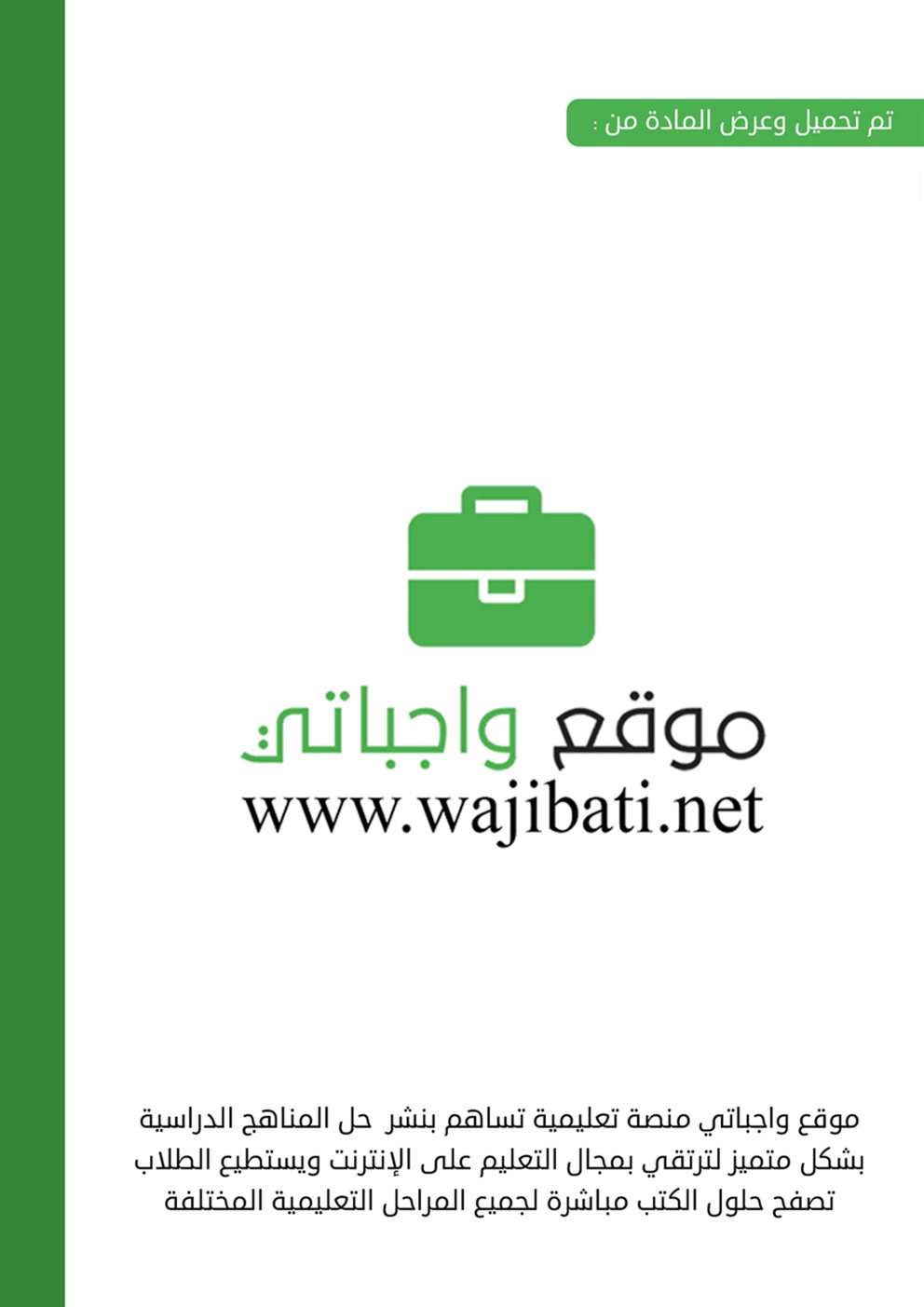 ( اللهم لا سهل إلا ماجعلته سهلا وأنت تجعل الحزن إذا شئت سهلا )عدد الصفحات : 4 صفحات  Q : 1                                                      ( writing ) Write  a paragraph  about ( colours ) using the following words:( pink – red – brown – yellow – green )I like to go to the park. It has ………….. grass. The sun is ……………… and shinny. It has a lot of Different colours of flowers such as ……………….. and ……………. And the branches are ……………… like the chocolate. Q : 2                                                   ( Reading)Read  the following passage then answer the questions :           It is 9:30 in the morning . It is Sunday, the 11th of February. The police is looking for a missing girl. Her name is Fatimah. She is 9 years old. She weighs 35 kilos. She has brown eyes and black hair. She is wearing a red shirt and white trousers. She wears glasses.A :Choose the correct answer :1 – The police is looking for a missing ( boy – girl ).2 – Her name is ( Fatimah – Mona )3 – She is ( 7 – 9 ) years old.4 – She weighs ( 40 – 35 ) kilos.5 – She has ( brown – green ) eyes and ( blond – black ) hair.B : Answer the following questions:1 – What is she wearing ?.........................................................................................................2 – Does she wear glasses ?a – Yes, she does               b – Yes, it is                      c – Yes, they doC : Put ( T ) or ( F ) :1 – It is 9:30 in the afternoon. (         )2 – It happens on Sunday , the 11th of February . (         ) 3 :                                           ( Grammar ) A: Choose :1 – We`re really ( excited – exciting ) because our team is winning .2 – The hotel is ( tall – taller ) than the office building.3 – My room is the ( quiter – quitest ) room in the house.4 – They are ( studying – study ) now.5 – She ( would like – would like to ) a burger and fries.6 – This is Ahmad.( He – She ) is my brother.7 – She ( work – works ) at school.8 – He`s tired ( so – because ) he`s taking a nap .B : Answer :1 – What are you doing ?a – I do my homework.        b – I am doing my homework.          c – I did my homework.2 – Do you speak English ?a – Yes, I do .b – Yes, I am doing.                       c – Yes, I did.C : put ( T ) or ( F ) :1 – I don`t like to watch  frightening films. (          )2 – Khaled  goes to school on  car. (         )4 :                                               ( Vocabulary )A : Match :a – Active ()                         1 – Not boring.b – Interesting ()                 2 – Athletic.c –Smart (         )                          3 – Difficult.d – Hard (         )                           4 – Intelligent.B : What time is it ?( 6:45–  3:00  )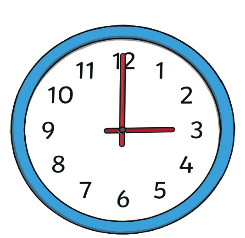 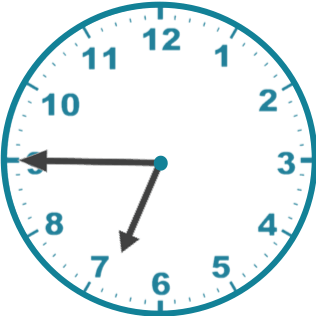                                  It is …………………….                                           It is …………………..C : Put the correct word under its picture :( bookstore – park – restaurant – subway station – supermarket – bank  )   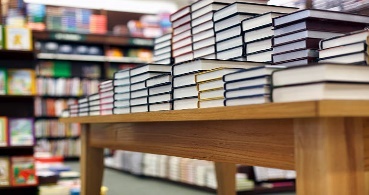 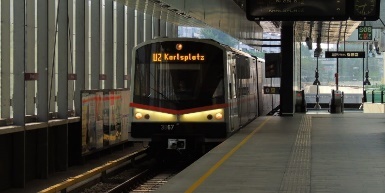 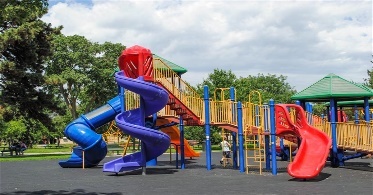   ………………………………….                  …………………………………                       ……………………………….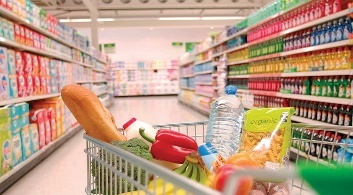 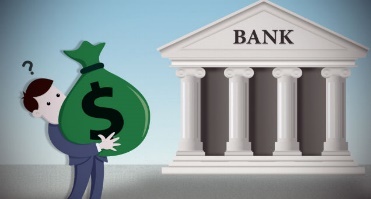 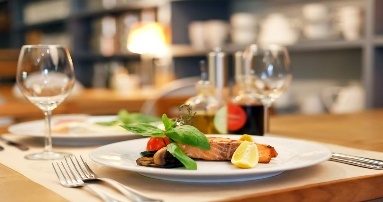   ……………………………..                           ……………………………..                    …………………………………-------------------------------------------------------------------------------------------------------------------------------- D : Write  the  command  under its sign :(  Go straight   –   Turn right  )               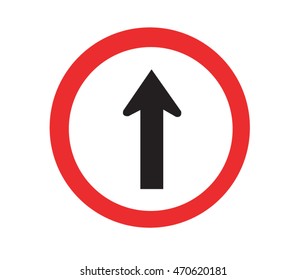 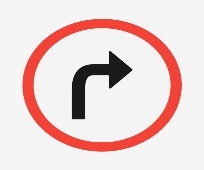                                             ………………………….                    …………………………5 :                                                 ( orthography )A : Write the missing letter :1 – Ban…. ( o – m - k )                          2 – pharmac…...(d – y – t )3 - …..otel. ( H – M – R )                      4 - ……olice. ( P – N – M )B : Copy :1 – My apartment`s on the second floor.……………………………………………………………………………………2 - There is a restaurant in the mall.……………………………………………………………………………………---------------------------------------------------------------------------------------------------------------------Good luck….T.                               (إجعل دقائق الإنتظار مليئة بالإستغفار )Kingdom of Saudi Arabia	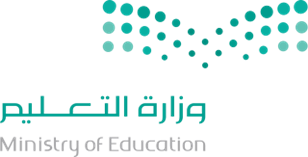 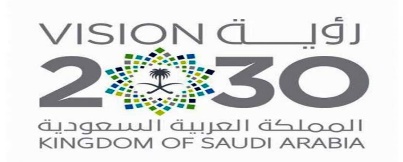 Ministry of Education…………… Intermediate  School in ………………..English Language1st Intermediate Grade2nd Term Exam 1443 -2022Time: 2 hoursThe first sessionName/ ……………………………………………………………Seat No./ ………………………Student’s Mark  WrittenStudent’s Mark  NumberQuestionQuestionNumberStudent’s Mark  WrittenStudent’s Mark  NumberMarkQuestionNumber6Writing Q16Reading ComprehensionQ27GrammarQ37VocabularyQ44OrthographyQ530Total Written TasksTotal Written Tasksاسم المصحح وتوقيعه :اسم المراجعوتوقيعه :اسم المدقق وتوقيعه :